BIJAYA 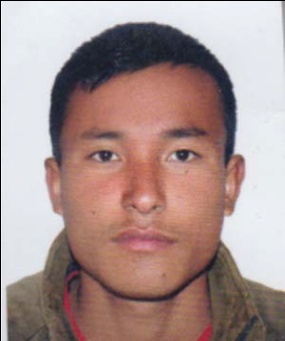 Mob:C/o 971503718643 (UAE)Dubai-UAE Post applied  for :Any Suitable JobsObjectves 		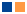 Looking for the opportunity to work with your progressive organization that gives me scope to update my knowledge and skills in accordance with the attest trends and be a part of them that dynamically works towards the growth of organization and gain satisfaction thereof.Personal skillsGood team player, Communicate with accuracy and tact. Punctuality and honorable, Responsible and enjoy to have responsibilities.Quick understandings and fast proceed, Good maintenance skills.Highly adaptive to fast changing technologies, Easily mingle with people.Personal InformationName				::	BIJAYA Date of Birth			::	15/12/1995Nationality			::	NepaliGender				::	MaleMarital Status			::	MarriedVisa status			::	Employment VisaAcademic EducationAcademic 			::	S.L.C,+ 2Computer Knowledge		::	Basic Knowledge Like  MS Word,Excell and InternetLanguages: English, Nepali, HindiExperience  Summary :Presently working as General Assistant F &B Airport Production in  Emirates Flight Catering Dubai Airport-Dubai- UAE.Worked as a Waiter in Dwarika Hotel in Nepal for 3 years.Passport Details  Issued Place                   ::            KathmanduIssued Date                    ::            16 March 2015Expiry Date                    ::            15 March 2025 DeclarationHere I am kindly declared that the above mentioned details all are true in the best of my knowledge and believe.